You may contact Fi360’s Business Development Team, with any questions about Fi360 at: (866) 390-5080 and sales@fi360.com.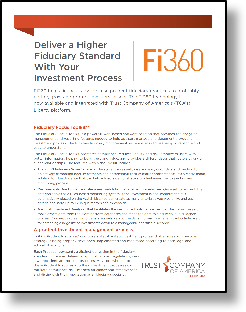 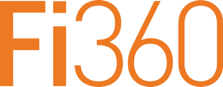 